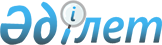 О внесении изменения в приказ Министра по инвестициям и развитию Республики Казахстан от 30 января 2015 года № 84 "Об утверждении квалификационных требований для деятельности в сфере использования космического пространства и перечня документов, подтверждающих соответствие им"Приказ Министра цифрового развития, инноваций и аэрокосмической промышленности Республики Казахстан от 10 сентября 2020 года № 330/НҚ. Зарегистрирован в Министерстве юстиции Республики Казахстан 17 сентября 2020 года № 21223
      ПРИКАЗЫВАЮ:
      1. Внести в приказ Министра по инвестициям и развитию Республики Казахстан от 30 января 2015 года № 84 "Об утверждении квалификационных требований для деятельности в сфере использования космического пространства и перечня документов, подтверждающих соответствие им" (зарегистрирован в Реестре государственной регистрации нормативных правовых актов за № 10603, опубликован 15 апреля 2015 года в информационно-правовой системе "Әділет") следующее изменение:
      квалификационные требования для деятельности в сфере использования космического пространства и перечня документов, подтверждающих соответствие им, утвержденный указанным приказом, изложить в новой редакции согласно приложению к настоящему приказу.
      2. Аэрокосмическому комитету Министерства цифрового развития, инноваций и аэрокосмической промышленности Республики Казахстан в установленном законодательством Республики Казахстан порядке обеспечить:
      1) государственную регистрацию настоящего приказа в Министерстве юстиции Республики Казахстан;
      2) размещение настоящего приказа на интернет-ресурсе Министерства цифрового развития, инноваций и аэрокосмической промышленности Республики Казахстан после его официального опубликования;
      3) в течение десяти рабочих дней после государственной регистрации настоящего приказа представление в Юридический департамент Министерства цифрового развития, инноваций и аэрокосмической промышленности Республики Казахстан сведений об исполнении мероприятий, предусмотренных подпунктами 1) и 2) настоящего пункта.
      3. Контроль за исполнением настоящего приказа возложить на курирующего вице-министра цифрового развития, инноваций и аэрокосмической промышленности Республики Казахстан.
      4. Настоящий приказ вводится в действие по истечении двадцати одного календарного дня после дня его первого официального опубликования.
      "СОГЛАСОВАН"
Министерство национальной экономики
Республики Казахстан Квалификационные требования для деятельности в сфере использования космического пространства  и перечень документов, подтверждающих соответствие им Форма сведений к квалификационным требованиям для деятельности в сфере использования космического пространства и перечню документов, подтверждающих соответствие им
      1. Для физических лиц (индивидуальных предпринимателей):
      1. Информация о наличии высшего образования по профилю лицензируемого вида деятельности и стажа работы в соответствующей отрасли не менее трех лет:
      1) специальность и квалификация ______________________________;
      2) номер и дата выдачи диплома о высшем образовании по профилю лицензируемого вида деятельности ___________________________________;
      сведение по признанию и нострификации документов об образовании, выданных зарубежными организациями ____________________;
      3) наименование организации, выдавшей документ об образовании, дата выдачи ________________________________________________________;
      4) место работы ______________________________________________;
      5) период, занимаемые должности ______________________________;
      6) номер и дата приказа о принятии на работу и увольнении с работы и/или номер и дата трудового договора _______________________;
      7) номер, дата выдачи и наименование организации, выдавшей сертификат, удостоверение, свидетельство, а также тематика курса обучения (при наличии) _____________________________________________.
      2. Информация о наличии на праве собственности или ином законном основании технико-производственной базы (помещений или специального лабораторного или стендового или производственного или технологического или испытательного и измерительного оборудования или контрольно-проверочной аппаратуры):
      1) номер договора купли-продажи или дарения или имущественного найма (аренды) или безвозмездного пользования или о доверительном управлении или поручения технико-производственной базы ____________________________________________________________________;
      2) местонахождение технико-производственной базы или помещения ____________________________________________________________________;
      3) дата заключения договора __________________________________;
      4) с кем заключен договор ____________________________________;
      5) номер и дата паспорта специального лабораторного или стендового или производственного или технологического или испытательного и измерительного оборудования или контрольно-проверочной аппаратуры __________________________________;
      6) орган выдавший паспорт ____________________________________;
      7) назначение оборудования ___________________________________;
      8) номер, дата, орган выдавший сертификат, срок действия сертификата о поверке (калибровке) (при наличии) ___________________.
      3. Информация о наличии утвержденного технического проекта:
      1) название технического проекта _____________________________;
      2) краткое содержание основной цели проекта __________________;
      3) описание технологического процесса ________________________;
      4) территория, на которой будет разворачиваться производство или предоставление услуг ___________________________________________;
      5) кем утвержден технический проект __________________________;
      6) дата утверждения технического проекта _____________________.
      2. Для юридических лиц:
      1. Информация о наличии у руководителя организации высшего образования и стажа работы не менее трех лет на руководящей должности:
      1) специальность и квалификация ______________________________;
      2) номер и дата выдачи диплома о высшем образовании __________;
      сведение по признанию и нострификации документов об образовании, выданных зарубежными организациями ____________________;
      3) наименование учебного заведения, выдавшего диплом о высшем образовании ________________________________________________________;
      4) место работы ______________________________________________;
      5) должность _________________________________________________;
      6) местонахождение организации _______________________________;
      7) номер и дата приказа о принятии на работу и увольнении с работы и/или номер и дата трудового договора _______________________;
      8) номер, дата выдачи и наименование организации, выдавшей сертификат, удостоверение, свидетельство, а также тематика курса обучения (при наличии) _____________________________________________.
      2. Информация о наличии в штате не менее 10 % состава специалистов, имеющих высшее образование по профилю лицензируемого вида деятельности со стажем работы в соответствующей отрасли не менее трех лет:
      1) общее количество специалистов по штатному расписанию (ед.) ____________________________________________________________________;
      2) количество специалистов имеющих высшее образование по профилю лицензируемого вида деятельности ___________________________;
      3) Ф.И.О. специалистов имеющих высшее образование по профилю лицензируемого вида деятельности, их специальности и квалификацию ____________________________________________________________________;
      4) место работы каждого специалиста, имеющего высшее образование по профилю лицензируемого вида деятельности ____________;
      5) должность каждого специалиста, имеющего высшее образование по профилю лицензируемого вида деятельности ________________________;
      6) номер и дата приказа о принятии на работу и увольнении с работы и/или номер и дата трудового договора каждого специалиста, имеющего высшее образование по профилю лицензируемого вида деятельности _______________________________________________________;
      7) номер, дата выдачи и наименование организации, выдавшей сертификат, удостоверение, свидетельство, а также тематика курса обучения каждого специалиста, имеющего высшее образование по профилю лицензируемого вида деятельности (при наличии) _____________________.
      3. Информация о наличии на праве собственности или ином законном основании технико-производственной базы (помещений или специального лабораторного или стендового или производственного или технологического или испытательного и измерительного оборудования или контрольно-проверочной аппаратуры):
      1) номер договора купли-продажи или дарения или имущественного найма (аренды) или безвозмездного пользования или о доверительном управлении или поручения технико-производственной базы ____________________________________________________________________;
      2) местонахождение технико-производственной базы или помещения ____________________________________________________________________;
      3) дата заключения договора __________________________________;
      4) с кем заключен договор ____________________________________;
      5) номер и дата паспорта специального лабораторного или стендового или производственного или технологического или испытательного и измерительного оборудования или контрольно-проверочной аппаратуры __________________________________;
      6) орган, выдавший паспорт ___________________________________;
      7) назначение оборудования ___________________________________;
      8) номер, дата, орган, выдавший сертификат, срок действия сертификата о поверке (калибровке) (при наличии) ___________________.
      4. Информация о наличии утвержденного технического проекта:
      1) название технического проекта _____________________________;
      2) краткое содержание основной цели проекта __________________;
      3) описание технологического процесса ________________________;
      4) территория, на которой будет разворачиваться производство или предоставление услуг ___________________________________________;
      5) кем утвержден технический проект __________________________;
      6) дата утверждения технического проекта _____________________.
					© 2012. РГП на ПХВ «Институт законодательства и правовой информации Республики Казахстан» Министерства юстиции Республики Казахстан
				
      Министр цифрового развития, 
инноваций и аэрокосмической промышленности 
Республики Казахстан 

Б. Мусин
Приложение к приказу
Министр цифрового развития,
инноваций и аэрокосмической промышленности
Республики Казахстан
от 10 сентября 2020 года № 330/НҚУтверждены приказом 
Министра по инвестициям и развитию
Республики Казахстан
от 30 января 2015 года № 84
Квалификационные требования включают наличие:
Документы, подтверждающие соответствие квалификационным требованиям
Примечание
1
2
3
4
для физических лиц (индивидуальных предпринимателей)
для физических лиц (индивидуальных предпринимателей)
для физических лиц (индивидуальных предпринимателей)
для физических лиц (индивидуальных предпринимателей)
1
высшего образования по профилю лицензируемого вида деятельности со стажем работы в соответствующей отрасли не менее трех лет
форма сведений согласно приложению к настоящим квалификационным требованиям для осуществления деятельности в сфере использования космического пространства и перечню документов, подтверждающих соответствие им
соответствие указанного требования устанавливается путем проведения профилактического контроля с посещением субъекта (объекта) контроля
2
на праве собственности или ином законном основании технико-производственной базы (помещений или специального лабораторного или стендового или производственного или технологического или испытательного и измерительного оборудования или контрольно-проверочной аппаратуры)
форма сведений согласно приложению к настоящим квалификационным требованиям для осуществления деятельности в сфере использования космического пространства и перечню документов, подтверждающих соответствие им
Сведения о документов подтверждающие право собственности на недвижимое имущества получается с информационной системы Государственная база данных "Регистр недвижимости". Наличие указанного требования устанавливается путем проведения профилактического контроля с посещением субъекта (объекта) контроля
3
технического проекта, в котором отражены назначение проекта, территория, на которой будет разворачиваться производство или предоставление услуг, описание технологического процесса, обеспечивающих выполнение заявленных работ
форма сведений согласно приложению к настоящим квалификационным требованиям для осуществления деятельности в сфере использования космического пространства и перечню документов, подтверждающих соответствие им
наличие указанного требования устанавливается путем проведения профилактического контроля с посещением субъекта (объекта) контроля
для юридических лиц
для юридических лиц
для юридических лиц
для юридических лиц
4
у руководителя организации высшего образования и стажа работы не менее трех лет на руководящей должности
форма сведений согласно приложению к настоящим квалификационным требованиям для осуществления деятельности в сфере использования космического пространства и перечню документов, подтверждающих соответствие им
соответствие указанного требования устанавливается путем проведения профилактического контроля с посещением субъекта (объекта) контроля
5
в штате не менее 10 % состава специалистов, имеющих высшее образование по профилю лицензируемого вида деятельности со стажем работы в соответствующей отрасли не менее трех лет
форма сведений согласно приложению к настоящим квалификационным требованиям для осуществления деятельности в сфере использования космического пространства и перечню документов, подтверждающих соответствие им
соответствие указанного требования устанавливается путем проведения профилактического контроля с посещением субъекта (объекта) контроля
6
на праве собственности или ином законном основании технико-производственной базы (помещений или специального лабораторного или стендового или производственного или технологического или испытательного и измерительного оборудования или контрольно-проверочной аппаратуры)
форма сведений согласно приложению к настоящим квалификационным требованиям для осуществления деятельности в сфере использования космического пространства и перечню документов, подтверждающих соответствие им
Сведения о документов подтверждающие право собственности на недвижимое имущества получается с информационной системы Государственная база данных "Регистр недвижимости". Наличие указанного требования устанавливается путем проведения профилактического контроля с посещением субъекта (объекта) контроля
7
технического проекта, в котором отражены назначение проекта, территория, на которой будет разворачиваться производство или предоставление услуг, описание технологического процесса, обеспечивающих выполнение заявленных работ
форма сведений согласно приложению к настоящим квалификационным требованиям для осуществления деятельности в сфере использования космического пространства и перечню документов, подтверждающих соответствие им
наличие указанного требования устанавливается путем проведения профилактического контроля с посещением субъекта (объекта) контроляПриложение
к квалификационным требованиям
для деятельности в сфере 
использования космического 
пространства и перечню 
документов, подтверждающих соответствие им